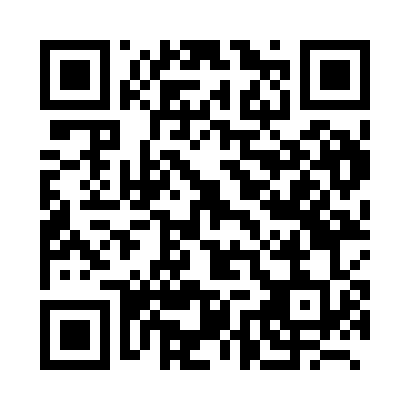 Prayer times for Bichouree, BelgiumWed 1 May 2024 - Fri 31 May 2024High Latitude Method: Angle Based RulePrayer Calculation Method: Muslim World LeagueAsar Calculation Method: ShafiPrayer times provided by https://www.salahtimes.comDateDayFajrSunriseDhuhrAsrMaghribIsha1Wed3:546:181:425:449:0611:212Thu3:516:171:425:459:0811:233Fri3:476:151:425:469:1011:264Sat3:446:131:425:469:1111:295Sun3:406:111:425:479:1311:326Mon3:376:101:425:479:1411:357Tue3:336:081:415:489:1611:398Wed3:306:061:415:499:1711:429Thu3:276:051:415:499:1911:4510Fri3:266:031:415:509:2011:4811Sat3:266:021:415:509:2211:4912Sun3:256:001:415:519:2311:5013Mon3:245:581:415:529:2511:5014Tue3:245:571:415:529:2611:5115Wed3:235:561:415:539:2811:5216Thu3:235:541:415:539:2911:5217Fri3:225:531:415:549:3111:5318Sat3:225:511:415:549:3211:5419Sun3:215:501:415:559:3311:5420Mon3:215:491:425:559:3511:5521Tue3:205:481:425:569:3611:5522Wed3:205:471:425:569:3711:5623Thu3:195:451:425:579:3911:5724Fri3:195:441:425:579:4011:5725Sat3:195:431:425:589:4111:5826Sun3:185:421:425:589:4311:5827Mon3:185:411:425:599:4411:5928Tue3:185:401:425:599:4512:0029Wed3:175:391:426:009:4612:0030Thu3:175:391:436:009:4712:0131Fri3:175:381:436:019:4812:01